De biologische klok = Je lichaam weet uit zichzelf wat voor tijd het is om bepaalde dingen te doen. Weet wanneer je moet eten, slapen, vruchtbaar bent enz. Profijt van iets hebben = Het is goed voor je, je hebt er iets aan. Je gebruikt in dit geval dus minder energie, omdat het langer licht blijft.Compenseren = Als je iets weer goed wilt maken met een tegenprestatie.De omschakeling = Een verandering.Het dagritme = De dingen die je op een dag doet volgens een vast patroon. Opstaan, douchen, eten, naar school gaan enz.Een langdurig effect =Iets wat je lang blijft merken.Een vaste cyclus =  Een vast patroon bv, lente, zomer, winter, herfst.De zomertijd = de tijd vanaf 31 maart tot 31 oktober. De klok gaat een uur vooruit en het blijft dus een uur langer licht.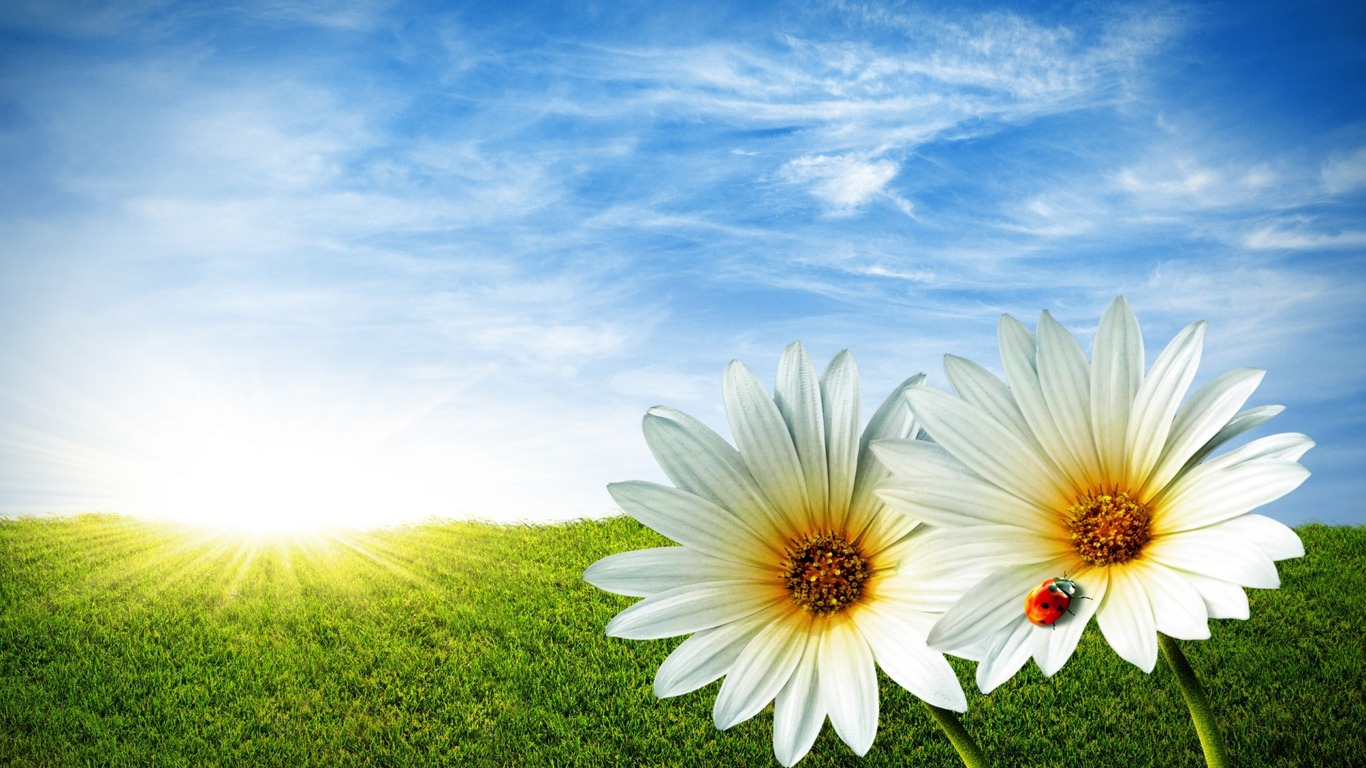 